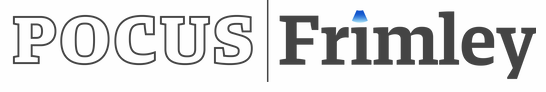 FUSIC Heart (PrometheUS at Frimley)£265 internal (FHFT).£315 external.+ £10 for Intensive Care Society FUSIC Heart Module online lecture. https://www.ics.ac.uk/ICS/ICS/FUSIC/FUSIC_Heart_Registration.aspx DISCOUNT (2 courses): £500 internal, £550 external.FAMUS/FUSIC (PrometheUS at Frimley)£275 internal (FHFT).£325 external.Online lectures provided by POCUS Frimley.DISCOUNT (2 courses): £500 internal, £550 external.External POCUS eventsFUSIC Heart (day 1, morning or afternoon session) – £315+ £10 for Intensive Care Society FUSIC Heart Module online lecture. https://www.ics.ac.uk/ICS/ICS/FUSIC/FUSIC_Heart_Registration.aspx FAMUS (day 2, morning or afternoon session) – £325.DISCOUNT (2 courses): £550.REsUS initiativeCloud rental: £35/month (this can be attached to your course cost in order to ensure reimbursement from your deanery).Remote supervision: £105/month.Butterfly IQ probe rental: £100/month (maximum 3 months).